Bir bilgisayar sistemini oluşturan ve fiziksel olarak dokunulabilen araçların tümüne …………….. denir.………………Millî Eğitim Bakanlığı tarafından oluşturulan,dijital içeriklerin depolanmasında kullanılan birçevrimiçi eğitim platformudur.Doküman oluşturma, depolama, görüntüleme, metinleri düzenleme, yazıcıdan çıktı alma gibi birçok imkânı sunan yazılımlara ………………………………………… denir.Bilgisayarımda sunum yapmak için Microsoft …………………………………….. programını kullanabilirim………………………………. İnternet üzerinde iletişimde bulunurken doğru ve ahlaki olan davranışlarla, yanlış ve ahlaki olmayan davranışları belirleyen kurallar bütünüdür.
 İnternet Adres Yapısı ; Alan Adı,Ülke Kısaltması,Site Uzantısı,World wide web kısaltması ve iletişim kuralından oluşmaktadır.” Aşağıdaki İnternet adres yapısı bölümlerini oklarla belirtilen yere yazınız.(10p)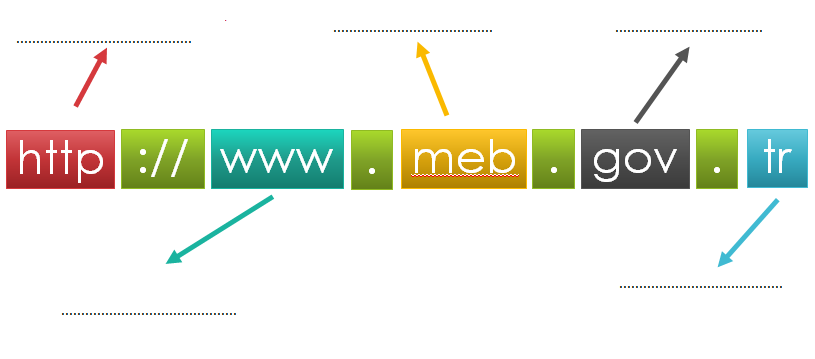 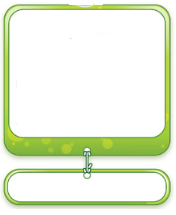 5-) Aşağıdakilerden hangisi bir e - posta adresi olabilir? A)bilisim hocam@gmail.com 
B)bilişimhocam@gmail.com 
C)bilisimhocam@gmail.com
D)bilisimhocam@com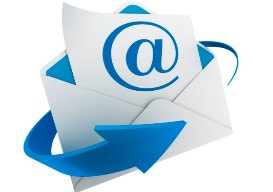 6-)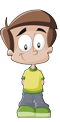 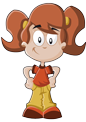    Umut						       EdaYukarıda Umut ve Eda’nın bahsetmiş oldukları ağ türleri sırası ile  hangi şıkta doğru verilmiştir.? (5p)	         Umut			EdaGeniş Alan Ağı                                 Yerel Alan AğıYerel Alan Ağı		            Geniş Alan AğıYerel Alan Ağı		            Metropol Alan AğıMetropol Alan Ağı	            Geniş Alan Ağı 		7-)Yukarıda Bilgi ve iletişim teknolojilerinin kullanıldığı bazı alanlar verilmiştir. Aşağıdakilerden hangisi bu alanların içerisine girmez? (5p) A)Eğitim		 B)Ulaşım
 C)İletişim		 D)Sağlık8-) Bilişim teknolojileri sınıfında kullanılan ağ türü aşağıdakilerden hangisidir?(5p) A) NAN (Olmayan Alan Ağı) B) MAN (Metropol Alan Ağı) 
 C) WAN ( Geniş Alan Ağı)      D) LAN (Yerel Alan Ağı)     9-)  .docx  dosya uzantısı  ne tür dosyadır? 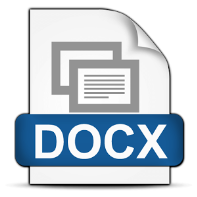 A) Müzik dosyası		
B) Word dosyasıC) Power Point dosyası	
D) Kitap dosyası10-) Aşağıdakilerden hangisi bir kelime işlemci programıdır?A) Microsoft Office Excel	B) Microsoft Office Word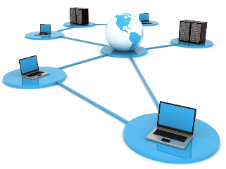 C)Internet Explorer	D) Paint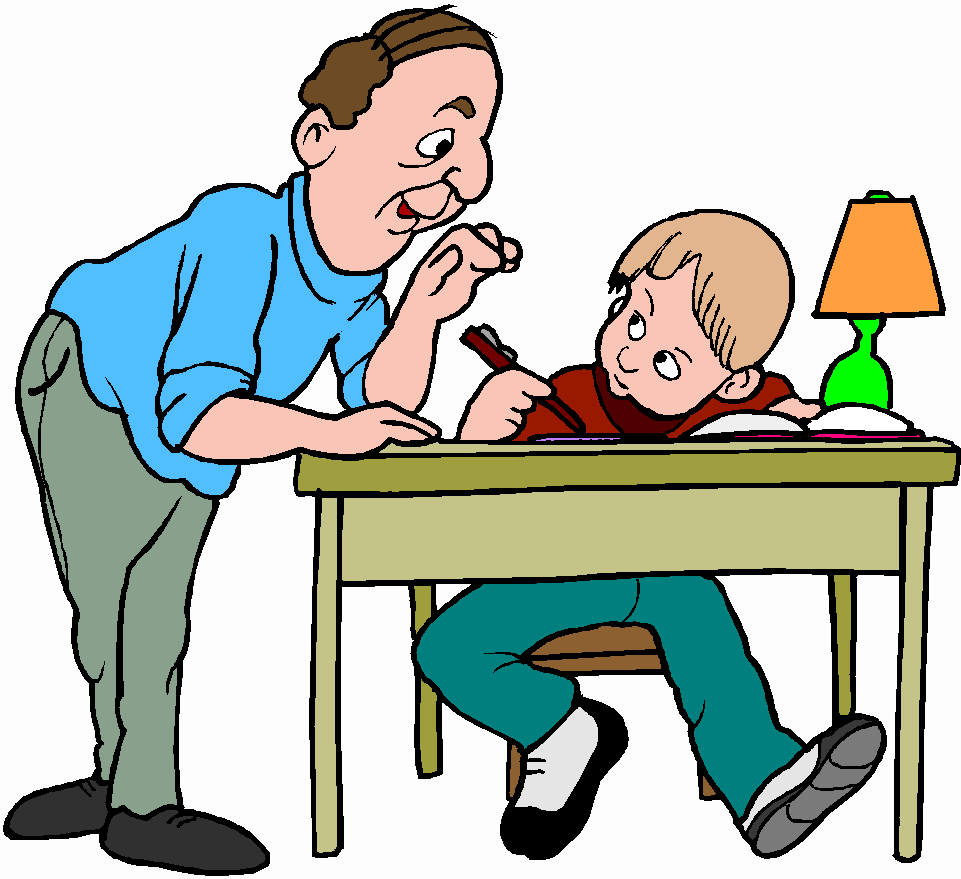 11-) Bilişim teknolojileri dersi ödevi ile ilgili Babanın oğluna hangi cevabı vermesi uygundur?(5p)A)“ Ms Paint programını kullanman lazım!”B)“Media Player programı ile yapabilirsin.”C)“Tabi ki de Microsoft Excel programını kullanacaksın !”D)“Microsoft Word programı ile yapabilirsin!”12-) Aşağıdakilerden hangisi e-postanın sağladığı kolaylıklardan değildir? 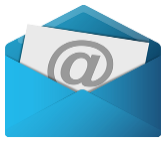 A) Gönderim için zaman ve yer sınırı yoktur.B) Hızlıdır, gönderildiği an karşı tarafa ulaşır.   C) Güvenlidir. E-posta iletilmediğinde size bildirilir.D) Ücretlidir.Her e-postadan ücret alınır. 13-) Aşağıdaki ifadelerden doğru olanların başına “D”, yanlış olanların başına “Y” koyunuz.  (    ) .org dernek ve vakıf sitelerinin kullandığı uzantıdır.
 (    ) İnternet üzerinden gönderilen mektuplara Antivürüs  denir.
 (    ) .Com bilişim ve internet firmalarının kullandığı uzantıdır. 
 (    ) www.yaani.com.tr arama motorudur.
 (    ) Sunum hazırlamak için Microsoft Powerpoint programını kullanırız.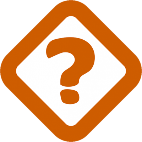 14-)Aşağıda bulunan numaralandırılmış düğmelerin görevlerini numaraların karşısına yazınız.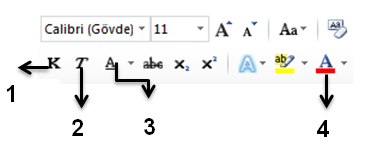 


1…………………………………….
2…………………………………….
3…………………………………….
4…………………………………….
5…………………………………….Adı:………….…….. ORTAOKULU----/---- EĞİTİM ÖĞRETİM YILI BİLİŞİM TEKNOLOJİLERİ5.SINIFLAR I. DÖNEM II. SINAV SORULARINotSoyadı:………….…….. ORTAOKULU----/---- EĞİTİM ÖĞRETİM YILI BİLİŞİM TEKNOLOJİLERİ5.SINIFLAR I. DÖNEM II. SINAV SORULARINotSınıf:             No:………….…….. ORTAOKULU----/---- EĞİTİM ÖĞRETİM YILI BİLİŞİM TEKNOLOJİLERİ5.SINIFLAR I. DÖNEM II. SINAV SORULARINotAşağıdaki sözcükleri, aşağıdaki cümlelerde yer alan boşluklara uygun gelecek şekilde yazarak cümleyi tamamlayınız? (2x5=10p)Aşağıdaki ifadelerin altına uygun bilgisayar virüs çeşidini yazınız. (3x5=15p)Aşağıda verilen ifadeleri doğru şekilde eşleştiriniz. (3x5=15p)İtalik Kalın Yazı RengiYazı BoyutuAltıçizili